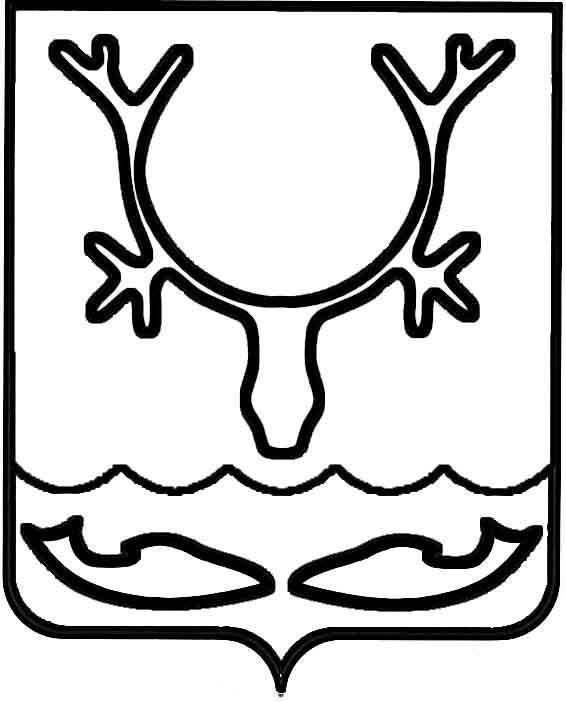 СОВЕТ ГОРОДСКОГО ОКРУГА "ГОРОД НАРЬЯН-МАР"15-я сессия IV созыва_____________________________________РЕШЕНИЕВ соответствии с Федеральным законом от 06.10.2003 № 131-ФЗ "Об общих принципах организации местного самоуправления в Российской Федерации", Федеральным законом от 27.07.2006 № 149-ФЗ "Об информации, информационных технологиях и о защите информации", Федеральным законом от 09.02.2009 № 8-ФЗ "Об обеспечении доступа к информации о деятельности государственных органов и органов местного самоуправления", Уставом муниципального образования "Городской округ "Город Нарьян-Мар" Совет городского округа "Город Нарьян-Мар" РЕШИЛ:1. Утвердить Положение "Об официальном сайте Совета городского округа "Город Нарьян-Мар" (прилагается).2. Признать утратившим силу решение Совета городского округа "Город Нарьян-Мар" от 28.06.2011 № 277-р "Об официальном сайте Совета городского округа "Город Нарьян-Мар".3. Настоящее решение вступает в силу со дня его принятия и подлежит официальному опубликованию.  Председатель Совета городского округа "Город Нарьян-Мар"                                                                               Ю.И. Суськийг. Нарьян-Мар29 октября 2020 года№ 129-рУТВЕРЖДЕНОрешениемСовета городского округа"Город Нарьян-Мар"от 29.10.2020 № 129-рПоложение"Об официальном сайте Совета городского округа "Город Нарьян-Мар" I. Общие положения1.1. Настоящее Положение определяет общие положения, цели и задачи создания и использования официального сайта Совета городского округа "Город Нарьян-Мар" в сети "Интернет" (далее - официальный сайт), его функции, статус, порядок подготовки, представления и размещения на официальном сайте информации, формирования и изменения состава и структуры его тематических разделов (подразделов), обязанности и ответственность работников аппарата Совета городского округа "Город Нарьян-Мар" (далее – городской Совет), ответственных за обеспечение подготовки и представления информации, администрирование официального сайта, ответственность за выполнение работ по информационно-технической поддержке официального сайта.1.2.  Официальный сайт городского Совета в сети Интернет создан для обеспечения реализации прав граждан и организаций на доступ к информации о деятельности городского Совета, к которой относится информация, созданная в пределах полномочий городского Совета либо поступившая в городской Совет.1.3. Адрес официального сайта в сети "Интернет" -  www.gorsovetnm.ru.1.4. Официальный сайт является официальным источником информации о городском Совете и его деятельности.1.5. Официальный сайт является информационным ресурсом, не содержащим сведений, относящихся к информации ограниченного доступа.1.6. Официальный сайт может включать в себя ссылки на веб-сайты государственных, региональных и муниципальных органов управления.1.7. Официальный сайт осуществляет функции представительства городского Совета в сети "Интернет". Информация, размещаемая на официальном сайте, носит официальный характер, является публичной и бесплатной. Технологические, программные и лингвистические средства, используемые для ведения и пользования официальным сайтом, должны обеспечивать защиту информации, размещенной на официальном сайте, доступ пользователей к ознакомлению с информацией, размещенной на официальном сайте, на основе распространенных веб-обозревателей. Размещение на официальном сайте информации осуществляется на государственном языке Российской Федерации. Наименования иностранных юридических и физических лиц, общепринятые обозначения могут быть указаны с использованием букв латинского алфавита.1.8. Основными принципами официального сайта являются:1) достоверность информации, своевременность ее представления;2) свобода поиска, получения, передачи и распространения информации о деятельности городского Совета.II. Цель создания официального сайта2.1. Целью создания официального сайта является формирование официального источника информации о городском Совете, а также всестороннее и оперативное освещение деятельности городского Совета в сети "Интернет".III. Задачи использования официального сайта3.1. Основными информационными задачами официального сайта являются:1) реализация прав граждан на доступ к официальной информации о работе органов местного самоуправления;2) публикация информации о деятельности городского Совета, установленной федеральным законодательством Российской Федерации.IV. Функции официального сайта4.1. Официальный сайт реализует следующие функции:1) обеспечение представительства и постоянного информационного присутствия городского Совета в сети "Интернет";2) формирование устойчивого интереса к жизни города;3) удовлетворение информационных потребностей пользователей международной сети "Интернет", в том числе жителей и организаций города;4) совершенствование взаимодействия городского Совета со средствами массовой информации, общественностью и организациями путем предоставления своевременного доступа к достоверной информации;5) представление справочной информации о председателе городского Совета, заместителях председателя городского Совета, депутатах городского Совета, аппарате городского Совета, постоянных комиссиях городского Совета, часах приема граждан депутатами городского Совета;6) представление справочной информации об адресах избирательных округов муниципального образования "Городской округ "Город Нарьян-Мар", расположение их на карте;7) формирование механизмов обратной связи с населением, учреждениями и организациями города.4.2. Официальный сайт реализует координационную функцию - координирует информационные потоки, фокусирующие интерес средств массовой информации, жителей и организаций города Нарьян-Мара на наиболее важных событиях и мероприятиях.V. Статус информации5.1. Информация, размещаемая на официальном сайте, имеет официальный статус.5.2. Частичное или полное использование материалов, размещенных на официальном сайте, в других информационных изданиях возможно только при условии обязательной ссылки на официальный сайт городского Совета.  5.3. На официальном сайте запрещается размещение экстремистских материалов, сведений, составляющих государственную или иную охраняемую законом тайну, другой информации ограниченного доступа, предвыборной агитации и агитации по вопросам референдума, информации, нарушающей законодательство об интеллектуальной собственности и о персональных данных, рекламы (за исключением социальной рекламы), вредоносных программ.VI. Администрирование6.1. Принципами организации работы официального сайта являются:1) вовлечение работников аппарата городского Совета в регулярное информационное наполнение официального сайта;2) оперативность;3) объективность;4) достоверность информации;5) общедоступность и открытость информации.6.2. Размещение информации о деятельности городского Совета осуществляет специалист (специалисты), назначенный распоряжением председателя городского Совета (далее -  специалист, ответственный за размещение на сайте).6.3.   Специалист, ответственный за размещение на сайте, выполняет следующие функции:1) определение структуры, разработка информационного содержания официального сайта;2) сбор информации для размещения на официальном сайте;3) размещение на официальном сайте информационных материалов;4) мониторинг обновления информации;5) контроль за информационным и техническим состоянием официального сайта.VII. Порядок подготовки и размещения информациина официальном сайте7.1. Состав и структура тематических разделов (подразделов) официального сайта формируется специалистом, ответственным за размещение на сайте, с учетом Перечня информации о деятельности городского Совета, размещаемой на официальном сайте городского Совета (далее – Перечень) согласно Приложению 1 к настоящему Положению.7.2. Информация на официальном сайте размещается по следующим основным разделам:1) Главная;2) Комиссии;3) Фракции;4) Документы;5) Новости;6) Муниципальная служба;7) Аппарат;8) План работы;9) Противодействие коррупции;10) Публичные слушания;11) Отчет председателя;12) Муниципальная избирательная комиссия. 7.3. На официальном сайте могут размещаться интерактивные, поисковые и другие сервисы: опросы, ссылки на иные сайты, рубрика "Интернет-приёмная".7.4. Рубрика "Интернет-приёмная" является официальной системой общего пользования в сети "Интернет" для обеспечения оперативной связи председателя городского Совета и депутатов городского Совета с жителями города. Электронные обращения, поступившие в "Интернет-приёмную", рассматриваются в сроки, установленные федеральным законодательством. Электронные обращения, поступившие в "Интернет-приёмную" на имя депутата городского Совета перенаправляются в адрес депутата городского Совета.7.5. Новостная информация, размещаемая на официальном сайте, должна соответствовать редакционной политике сайта, содержать актуальную на момент публикации информацию. Не допускается публикация новостной информации, размещенной в иных информационно-телекоммуникационных сетях и в средствах массовой информации, без указания первоисточника.7.6. Определение информации, предусмотренной для размещения, удаления или изменения места ее нахождения в разделах (подразделах) официального сайта, осуществляется председателем городского Совета в порядке, определенном настоящим Положением и Перечнем.7.7. Информация, направляемая специалисту, ответственному за размещение    на официальном сайте, сопровождается записью в Журнале регистрации пополнения официального сайта Совета городского округа "Город Нарьян-Мар" согласно прилагаемой форме (Приложение 2) и предоставляется по локальной сети в электронном виде.  7.8. Формы представления информации:1) текстовая информация представляется в формате WORD;2) табличные данные представляются в формате WORD, EXCEL;3) фотографии, карты, схемы представляются в формате JPEG;4) презентационные материалы (презентации, слайды и иное в формате ppt);5) иные материалы - в формате, обеспечивающем возможность их просмотра со средствами веб-обозревателя и без них.7.9. Информация, представленная специалисту, ответственному за размещение на официальном сайте, в случае ее несоответствия настоящему Положению и Перечню возвращается работнику аппарата городского Совета, подготовившему информацию, на доработку.VIII. Обязанности и ответственность8.1. Председатель городского Совета:1) назначает ответственных работников за обеспечение подготовки и представления информации специалисту, ответственному за размещение на официальном сайте (далее - ответственный работник);2) обеспечивает соблюдение установленных требований по защите информации, составляющей государственную тайну, защите информации, составляющей служебную тайну, а также по защите персональных данных.8.2. Руководитель структурного подразделения городского Совета:1) организует своевременную подготовку и представление информации специалисту, ответственному за размещение на официальном сайте в соответствии с Федеральным законом от 09.02.2009 № 8-ФЗ "Об обеспечении доступа к информации о деятельности государственных органов и органов местного самоуправления", настоящим Положением и Перечнем;2) организует ежемесячный мониторинг актуальности информации на официальном сайте и представляет предложения по удалению или изменению информации, размещенной на официальном сайте;3) несет ответственность за содержание, полноту, достоверность и своевременное представление информации, а также недопущение размещения на официальном сайте сведений ограниченного доступа.8.3. Ответственный работник:1) обеспечивает подготовку и представление информации в порядке и сроки, установленные настоящим Положением и Перечнем;2)  передает электронную версию правовых актов в формах представления информации, указанных в пункте 7.8 настоящего Положения;3) осуществляет ежемесячный мониторинг актуальности информации на официальном сайте;4) несет ответственность за соответствие электронной версии информации, направляемой для размещения на официальном сайте, ее оригиналу.8.4.  Специалист, ответственный за размещение на сайте:1) требует своевременного и полного представления информации для размещения на официальном сайте в установленном порядке;2) осуществляет оперативный контроль периодичности обновления, своевременности представления и качества информации;3) осуществляет координацию работы ответственных работников;4) при необходимости осуществляет стилистическую и грамматическую корректуру информации, размещаемой на официальном сайте;5) в рамках своей компетенции запрашивает у ответственных работников информацию, необходимую для своевременного создания и обновления информационных ресурсов;6) несет ответственность за своевременное обновление информации, представленной ответственными работниками, структуру официального сайта.IX. Заключительные положения9.1. Официальный сайт прекращает свое функционирование на основании решения городского Совета.9.2. Мероприятия, связанные с прекращением функционирования сайта, производятся лицом, ответственным за информационно-техническое обеспечение городского Совета.9.3. За некачественное и несвоевременное предоставление или размещение информационных материалов должностное лицо, ответственное за работу с информацией, несет дисциплинарную и иную ответственность, предусмотренную законодательством Российской Федерации.9.4. Порядок привлечения к ответственности устанавливается законодательством Российской Федерации.Приложение № 1 к Положению "Об официальном сайтеСовета городского округа "Город Нарьян-Мар"Переченьинформации о деятельности Совета городского округа "Город Нарьян-Мар",размещаемой на официальном сайте в сети "Интернет"Приложение № 2 к Положению "Об официальном сайтеСовета городского округа "Город Нарьян-Мар"Журнал регистрации пополнения официального сайтаСовета городского округа "Город Нарьян-Мар"Об утверждении Положения "Об официальном сайте Совета городского округа "Город Нарьян-Мар"  №Информация, размещаемая в сети "Интернет"Ответственный за предоставление информацииПериодичность размещенияI. Общая информация о Совете городского округа "Город Нарьян-Мар"I. Общая информация о Совете городского округа "Город Нарьян-Мар"I. Общая информация о Совете городского округа "Город Нарьян-Мар"I. Общая информация о Совете городского округа "Город Нарьян-Мар"1.Наименование, структура, почтовый адрес, адрес электронной почты городского Совета, номера контактных телефонов   структурных подразделений аппарата городского Совета  Организационно-правовой отдел городского СоветаПоддерживается в актуальном состоянии2.Сведения о полномочиях городского Совета, постоянных комиссий городского Совета, задачи и функции, а также перечень   нормативных правовых актов, определяющих эти полномочия, задачи и функцииОрганизационно-правовой отдел городского СоветаВ течение 10 рабочих дней со дня утверждения либо изменения, соответствующих нормативных правовых актов. Перечень нормативных правовых актов.Поддерживается в актуальном состоянии3.Сведения о председателе городского Совета, заместителях председателя городского Совета, депутатах городского Совета, руководителях структурных подразделений аппарата городского Совета (фамилии, имена, отчества, а также при согласии указанных лиц иные сведения о них)Организационно-правовой отдел городского СоветаВ течение 7 рабочих дней со дня назначения (принятия). Поддерживается в актуальном состоянииII. Информация о нормотворческой деятельности городского СоветаII. Информация о нормотворческой деятельности городского СоветаII. Информация о нормотворческой деятельности городского СоветаII. Информация о нормотворческой деятельности городского Совета4.Решения городского Совета, включая сведения о внесении в них изменений, признании их утратившими силу, признании их судом недействующими, а также сведения о государственной регистрации нормативных правовых актов, муниципальных правовых актов в случаях, установленных законодательством Российской ФедерацииОрганизационно-правовой отдел городского СоветаВ течение 10 рабочих дней со дня подписания нормативных правовых актов 5.Тексты проектов решений, внесенных в городской Совет Организационно-правовой отдел городского СоветаНе позднее 5 рабочих дней до проведения сессии городского Совета6. Порядок обжалования нормативных правовых актовОрганизационно-правовой отдел городского СоветаПоддерживается в актуальном состоянииIII. Информация о текущей деятельности городского СоветаIII. Информация о текущей деятельности городского СоветаIII. Информация о текущей деятельности городского СоветаIII. Информация о текущей деятельности городского Совета7.Информация о кадровом обеспечении городского Совета, в том числе:а) порядок поступления граждан на муниципальную службу; б) сведения о вакантных должностях муниципальной службы, имеющихся в городском Совете; в) квалификационные требования к кандидатам на замещение вакантных должностей муниципальной службы; г) условия и результаты конкурсов на замещение вакантных должностей муниципальной службы; д) номера телефонов, по которым можно получить информацию по вопросу замещения вакантных должностей в городском СоветеОрганизационно-правовой отдел городского СоветаВ течение 7 рабочих дней со дня объявления/окончания проведения конкурса. Поддерживается в актуальном состоянии8.Информация о работе городского Совета с обращениями граждан, в том числе график приема граждан депутатами городского Совета    Отдел обеспечения деятельности депутатов и работы с населением городского Совета Поддерживается в актуальном состоянии9.Историческая справка (справка о Нарьян-Маре, справка о городском Совете)  Отдел информационно-технического обеспечения и взаимодействия со СМИПоддерживается в актуальном состоянии10.Устав муниципального образования "Городской округ "Город Нарьян-Мар"Организационно-правовой отдел городского СоветаПоддерживается в актуальном состоянии11.Информация о персональном составе депутатов городского Совета действующего созыва  Организационно-правовой отдел городского СоветаПоддерживается в актуальном состоянии12.Информация о постоянных комиссиях городского СоветаОрганизационно-правовой отдел городского СоветаПоддерживается в актуальном состоянии13.Информация о ежемесячном плане мероприятий городского СоветаОрганизационно-правовой отдел городского СоветаЕжемесячно14.Новости, интерактивные сервисы (опросы, формы для направления обращений граждан и другие сервисы), ссылки на иные сайтыОтдел информационно-технического обеспечения и взаимодействия со СМИ Поддерживается в актуальном состоянии15.Информация о закупках товаров, работ, услуг для обеспечения муниципальных нужд в соответствии с законодательством Российской Федерации о контрактной системе в сфере закупок товаров, работ, услуг для обеспечения государственных и муниципальных нуждОрганизационно-правовой отдел городского СоветаПоддерживается в актуальном состоянии16.Информация о мероприятиях, проводимых городским Советом, в том числе сведения об официальных визитах и о рабочих поездках председателя городского Совета и официальных делегаций городского Совета Отдел информационно-технического обеспечения и взаимодействия со СМИПоддерживается в актуальном состоянии17.Тексты официальных выступлений и заявлений председателя городского Совета и заместителей председателя городского СоветаОтдел информационно-технического обеспечения и взаимодействия со СМИПоддерживается в актуальном состоянии18.Иная информация о деятельности городского СоветаОрганизационно-правовой отдел городского СоветаВ сроки, установленные федеральными законами, нормативными правовыми актами Президента РФ, Правительства РФ, нормативными правовыми актами городского Совета      ДатаРазмещаемая информацияРаздел сайтаФ.И.О.Подпись лица, ответственного за предоставление информацииФ.И.О.Подпись лица, ответственного за размещение информации